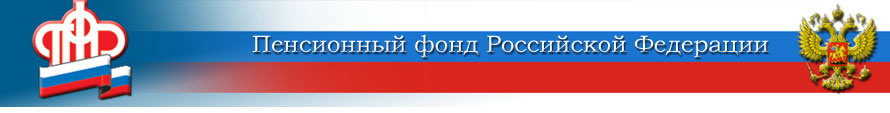 Управление Пенсионного фонда Российской Федерациив городе Железногорске Курской области (межрайонное)                    ___________________________________________________                       307170 г. Железногорск                                               телефон: 2-62-84                        ул. Горняков, 5а                                                           факс:  4-74-75                                                                                                                «Управление Пенсионного фонла в г.Железногорске Курской области (межрайонное) сообщает, что 09 августа 2019 года будет вести приём граждан Управляющий Отделением Пенсионного фонда РФ по Курской области Романова Валентина Николаевна.- для жителей района с 12-00 в здании ДК с.Студенок- для жителей города с 14-00 в Клиентской службе Управления Пенсионного фонла РФ в г.Железногорск.Запись на приём по тел.: 2-62-84.По всем интересующим вопросам можно обратиться по телефонам: 4-71-66, 4-74-75»Начальник Управления					Л.В.Хованская